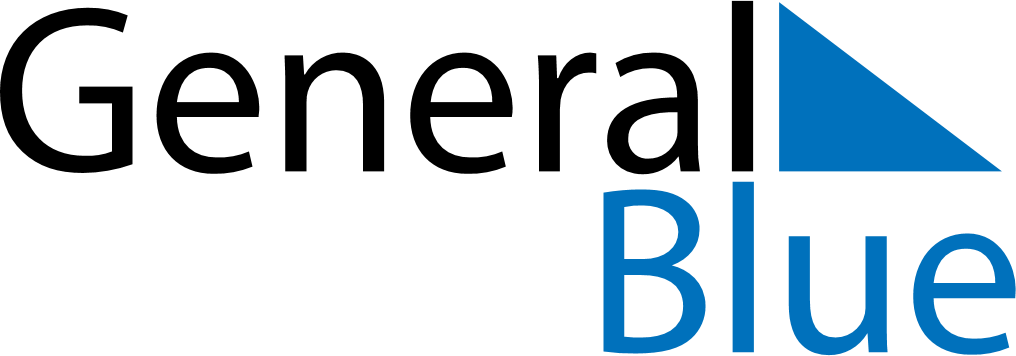 May 2024May 2024May 2024May 2024May 2024May 2024Iqaluit, Nunavut, CanadaIqaluit, Nunavut, CanadaIqaluit, Nunavut, CanadaIqaluit, Nunavut, CanadaIqaluit, Nunavut, CanadaIqaluit, Nunavut, CanadaSunday Monday Tuesday Wednesday Thursday Friday Saturday 1 2 3 4 Sunrise: 4:08 AM Sunset: 8:53 PM Daylight: 16 hours and 45 minutes. Sunrise: 4:05 AM Sunset: 8:57 PM Daylight: 16 hours and 52 minutes. Sunrise: 4:01 AM Sunset: 9:00 PM Daylight: 16 hours and 58 minutes. Sunrise: 3:58 AM Sunset: 9:03 PM Daylight: 17 hours and 5 minutes. 5 6 7 8 9 10 11 Sunrise: 3:55 AM Sunset: 9:06 PM Daylight: 17 hours and 11 minutes. Sunrise: 3:51 AM Sunset: 9:09 PM Daylight: 17 hours and 17 minutes. Sunrise: 3:48 AM Sunset: 9:12 PM Daylight: 17 hours and 24 minutes. Sunrise: 3:45 AM Sunset: 9:15 PM Daylight: 17 hours and 30 minutes. Sunrise: 3:41 AM Sunset: 9:19 PM Daylight: 17 hours and 37 minutes. Sunrise: 3:38 AM Sunset: 9:22 PM Daylight: 17 hours and 43 minutes. Sunrise: 3:35 AM Sunset: 9:25 PM Daylight: 17 hours and 50 minutes. 12 13 14 15 16 17 18 Sunrise: 3:32 AM Sunset: 9:28 PM Daylight: 17 hours and 56 minutes. Sunrise: 3:29 AM Sunset: 9:31 PM Daylight: 18 hours and 2 minutes. Sunrise: 3:25 AM Sunset: 9:34 PM Daylight: 18 hours and 9 minutes. Sunrise: 3:22 AM Sunset: 9:38 PM Daylight: 18 hours and 15 minutes. Sunrise: 3:19 AM Sunset: 9:41 PM Daylight: 18 hours and 21 minutes. Sunrise: 3:16 AM Sunset: 9:44 PM Daylight: 18 hours and 27 minutes. Sunrise: 3:13 AM Sunset: 9:47 PM Daylight: 18 hours and 33 minutes. 19 20 21 22 23 24 25 Sunrise: 3:10 AM Sunset: 9:50 PM Daylight: 18 hours and 40 minutes. Sunrise: 3:07 AM Sunset: 9:53 PM Daylight: 18 hours and 46 minutes. Sunrise: 3:04 AM Sunset: 9:56 PM Daylight: 18 hours and 52 minutes. Sunrise: 3:01 AM Sunset: 9:59 PM Daylight: 18 hours and 58 minutes. Sunrise: 2:58 AM Sunset: 10:02 PM Daylight: 19 hours and 3 minutes. Sunrise: 2:56 AM Sunset: 10:05 PM Daylight: 19 hours and 9 minutes. Sunrise: 2:53 AM Sunset: 10:08 PM Daylight: 19 hours and 15 minutes. 26 27 28 29 30 31 Sunrise: 2:50 AM Sunset: 10:11 PM Daylight: 19 hours and 21 minutes. Sunrise: 2:47 AM Sunset: 10:14 PM Daylight: 19 hours and 26 minutes. Sunrise: 2:45 AM Sunset: 10:17 PM Daylight: 19 hours and 32 minutes. Sunrise: 2:42 AM Sunset: 10:20 PM Daylight: 19 hours and 37 minutes. Sunrise: 2:40 AM Sunset: 10:23 PM Daylight: 19 hours and 42 minutes. Sunrise: 2:37 AM Sunset: 10:25 PM Daylight: 19 hours and 48 minutes. 